Associate Of Applied Business in Paralegal Studies to Bachelor of Arts in Paralegal Studies 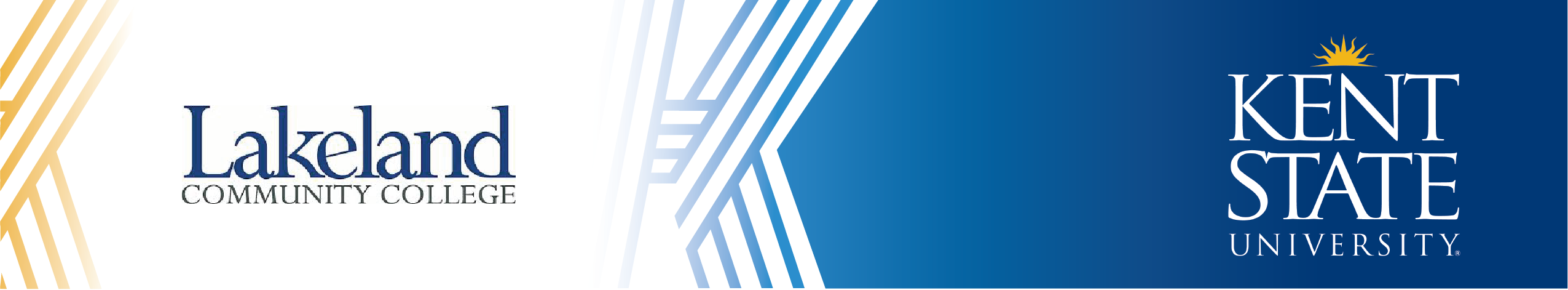 @ Course may be taken at Lakeland Community College and transferred to Kent State. However, please be aware of Kent State’s residence policy. Students should utilize the Transfer Credit Guide to identify equivalent coursework. ^ Experiential learning opportunities must be completed while enrolled at Kent State University.Graduation RequirementsRequirements to graduate with the BA degree program: To graduate, students must have minimum 120 credits hours, 39 upper-division credits hours of coursework, a minimum 2.000 major GPA and minimum 2.000 cumulative GPA. They must also fulfill an approved experiential learning experience, a two-course diversity requirement (domestic and global), complete a writing intensive course with a minimum C (2.000) grade. More specific graduation requirement information can be found in the Academic Policies section of the Kent State University Catalog (www.kent.edu/catalog).This information is provided solely for the convenience of the reader, and Kent State University expressly disclaims any liability which may otherwise be incurred. This publication is neither a contract nor an offer to make a contract. While every effort has been made to ensure the accuracy of the information, Kent State University reserves the right to make changes at any time with respect to course offerings, degree requirements, services provided, or any other subject addressed herein.It is recommended that students intending to pursue the Bachelor of Arts degree in Paralegal Studies through Kent State University consult with academic advisors at both Lakeland Community College and Kent State University.Contact Information:Lakeland Community CollegeTransfer Center Building A-1040b440-525-7338Kent State	 University
Academic Partnerships
330-672-7341
pathways@kent.eduLast Updated June 2023Course Subject and TitleCreditHoursUpperDivisionNotes on Transfer Coursework to Kent StateSemester One: [17 Credit Hours] Lakeland Community CollegeSemester One: [17 Credit Hours] Lakeland Community CollegeSemester One: [17 Credit Hours] Lakeland Community CollegeSemester One: [17 Credit Hours] Lakeland Community CollegeENGL 1110 English Composition IA orENGL 1111 English Composition IB3ENG 11011 College Writing (KCP1)FYEX 1000 First Year Experience1TRAN 1X000ITIS 1005 Computers and Information Processing3CIS 24053 Introduction to Computer ApplicationsPARL 1100 Introduction to Paralegal Studies3PLST 18000 Introduction to Paralegal Studies and Professional EthicsPOLS 1300 U.S. National Government3POL 10100 American Politics (DIVD, KSS)MATH 1550 Statistics4MATH 10041 Introductory Statistics (KMCR)Semester Two: [18 Credit Hours] Lakeland Community CollegeSemester Two: [18 Credit Hours] Lakeland Community CollegeSemester Two: [18 Credit Hours] Lakeland Community CollegeSemester Two: [18 Credit Hours] Lakeland Community CollegeCOMM 1000 Effective Public Speaking 3COMM 15000 Introduction to Human Communications (KADL)ENGL 1120 English Composition II3ENG 21011 College Writing II (KCP2)PARL 1200 Introduction to Legal Research and Writing3PLST 28001 Legal Research and WritingPARL 1400 Business Issues in Law3■PLST 48300 Law of Corporations and Other Business Associations (PLST Legal Specialty Elective)PARL 1500 Civil Law and Practice3PLST 28004 Principles and Practice of LitigationPHIL 2600 Logic3PHIL 2X000 (KMCR)Semester Three: [15 Credit Hours] Lakeland Community CollegeSemester Three: [15 Credit Hours] Lakeland Community CollegeSemester Three: [15 Credit Hours] Lakeland Community CollegeSemester Three: [15 Credit Hours] Lakeland Community CollegeGEOG 1600 Word Regional Geography3GEOG 17063 World Geography (DIVG, KSS)ITIS 1550 Using Microsoft Office: Word and Excel3MGMT 1X000PARL 1250 Advanced Legal Research and Writing3■PLST 38006 Applied Legal Research and Litigation (WIC)PARL 2050 The Legal Workplace3PLST 2X000PARL 2200 Employment Law and the Administrative Process3■PLST 35005 Labor and Employment Law (PLST Legal Specialty Elective)Semester Four: [13 Credit Hours] Lakeland Community CollegeSemester Four: [13 Credit Hours] Lakeland Community CollegeSemester Four: [13 Credit Hours] Lakeland Community CollegeSemester Four: [13 Credit Hours] Lakeland Community CollegeHUMX 1100 Introduction to Humanities3TRAN 1X000 (KHUM)PARL 2199 Business Law I (Contract Law)3■PLST 48002 Contract Law (PLST Legal Specialty Elective)PARL 2700 Legal Internship/Seminar I3■PLST 36792 InternshipPARL 2550 Litigation Management2PLST 2X000PARL 2650 Family Law (Technical Elective)2PLST 28003 Family Law and Procedure (PLST Legal Specialty Elective)PARL 2100 Probate Law and Practice (Technical Elective)2PLST 28007 Estate and Probate Administration (PLST Legal Specialty Elective)63 Total Credit Hours to Graduate with the AAB Degree from Lakeland Community College63 Total Credit Hours to Graduate with the AAB Degree from Lakeland Community College63 Total Credit Hours to Graduate with the AAB Degree from Lakeland Community College63 Total Credit Hours to Graduate with the AAB Degree from Lakeland Community CollegeCourse Subject and TitleCreditHoursUpperDivisionNotes on Transfer Coursework to Kent StateSemester Five: [16 Credit Hours] Kent State University Semester Five: [16 Credit Hours] Kent State University Semester Five: [16 Credit Hours] Kent State University Semester Five: [16 Credit Hours] Kent State University PLST Legal Specialty Electives6■Kent Core Basic Science (KBS)3@Foreign Language (Elementary I)4@General Elective3@Semester Six: [14 Credit Hours] Kent State UniversitySemester Six: [14 Credit Hours] Kent State UniversitySemester Six: [14 Credit Hours] Kent State UniversitySemester Six: [14 Credit Hours] Kent State UniversityPLST Legal Specialty Electives6■Kent Core Basic Science w/ Lab (KBS, KLAB)4@Foreign Language (Elementary II)4@Semester Seven: [12 Credit Hours] Kent State UniversitySemester Seven: [12 Credit Hours] Kent State UniversitySemester Seven: [12 Credit Hours] Kent State UniversitySemester Seven: [12 Credit Hours] Kent State UniversityPLST 36792 Internship in Paralegal (ELR)^3■Foreign Language (Intermediate I)3Kent Core Humanities (KHUM)3@General Elective3@Semester Eight: [15 Credit Hours] Kent State UniversitySemester Eight: [15 Credit Hours] Kent State UniversitySemester Eight: [15 Credit Hours] Kent State UniversitySemester Eight: [15 Credit Hours] Kent State UniversityForeign Language (Intermediate II)3Kent Core Fine Arts (KFA)3@Upper-Division Electives9■120 Total Credit Hours to Graduate with the BA, including transfer coursework, from Kent State University120 Total Credit Hours to Graduate with the BA, including transfer coursework, from Kent State University120 Total Credit Hours to Graduate with the BA, including transfer coursework, from Kent State University120 Total Credit Hours to Graduate with the BA, including transfer coursework, from Kent State University